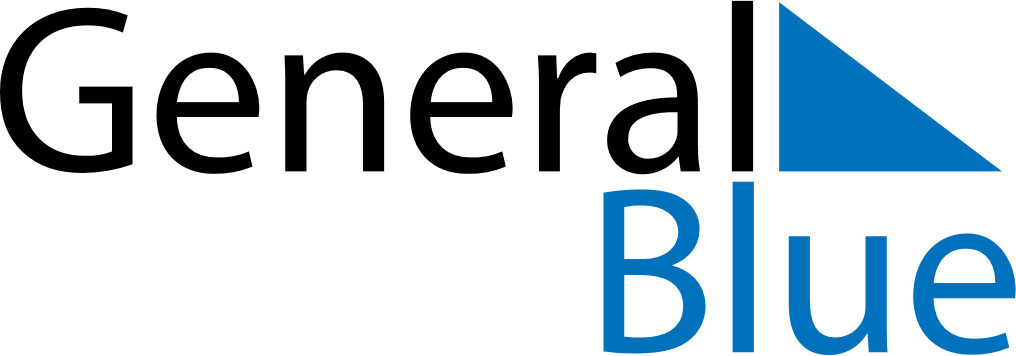 April 2024April 2024April 2024April 2024April 2024April 2024Myshkin, RussiaMyshkin, RussiaMyshkin, RussiaMyshkin, RussiaMyshkin, RussiaMyshkin, RussiaSunday Monday Tuesday Wednesday Thursday Friday Saturday 1 2 3 4 5 6 Sunrise: 5:54 AM Sunset: 7:06 PM Daylight: 13 hours and 12 minutes. Sunrise: 5:51 AM Sunset: 7:08 PM Daylight: 13 hours and 17 minutes. Sunrise: 5:48 AM Sunset: 7:10 PM Daylight: 13 hours and 21 minutes. Sunrise: 5:45 AM Sunset: 7:12 PM Daylight: 13 hours and 26 minutes. Sunrise: 5:42 AM Sunset: 7:14 PM Daylight: 13 hours and 31 minutes. Sunrise: 5:40 AM Sunset: 7:17 PM Daylight: 13 hours and 36 minutes. 7 8 9 10 11 12 13 Sunrise: 5:37 AM Sunset: 7:19 PM Daylight: 13 hours and 41 minutes. Sunrise: 5:34 AM Sunset: 7:21 PM Daylight: 13 hours and 46 minutes. Sunrise: 5:31 AM Sunset: 7:23 PM Daylight: 13 hours and 51 minutes. Sunrise: 5:29 AM Sunset: 7:25 PM Daylight: 13 hours and 56 minutes. Sunrise: 5:26 AM Sunset: 7:28 PM Daylight: 14 hours and 1 minute. Sunrise: 5:23 AM Sunset: 7:30 PM Daylight: 14 hours and 6 minutes. Sunrise: 5:20 AM Sunset: 7:32 PM Daylight: 14 hours and 11 minutes. 14 15 16 17 18 19 20 Sunrise: 5:18 AM Sunset: 7:34 PM Daylight: 14 hours and 16 minutes. Sunrise: 5:15 AM Sunset: 7:36 PM Daylight: 14 hours and 21 minutes. Sunrise: 5:12 AM Sunset: 7:39 PM Daylight: 14 hours and 26 minutes. Sunrise: 5:10 AM Sunset: 7:41 PM Daylight: 14 hours and 31 minutes. Sunrise: 5:07 AM Sunset: 7:43 PM Daylight: 14 hours and 36 minutes. Sunrise: 5:04 AM Sunset: 7:45 PM Daylight: 14 hours and 41 minutes. Sunrise: 5:02 AM Sunset: 7:48 PM Daylight: 14 hours and 45 minutes. 21 22 23 24 25 26 27 Sunrise: 4:59 AM Sunset: 7:50 PM Daylight: 14 hours and 50 minutes. Sunrise: 4:56 AM Sunset: 7:52 PM Daylight: 14 hours and 55 minutes. Sunrise: 4:54 AM Sunset: 7:54 PM Daylight: 15 hours and 0 minutes. Sunrise: 4:51 AM Sunset: 7:56 PM Daylight: 15 hours and 5 minutes. Sunrise: 4:49 AM Sunset: 7:59 PM Daylight: 15 hours and 10 minutes. Sunrise: 4:46 AM Sunset: 8:01 PM Daylight: 15 hours and 14 minutes. Sunrise: 4:44 AM Sunset: 8:03 PM Daylight: 15 hours and 19 minutes. 28 29 30 Sunrise: 4:41 AM Sunset: 8:05 PM Daylight: 15 hours and 24 minutes. Sunrise: 4:39 AM Sunset: 8:08 PM Daylight: 15 hours and 28 minutes. Sunrise: 4:36 AM Sunset: 8:10 PM Daylight: 15 hours and 33 minutes. 